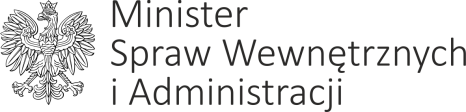 DP-WLM-0231-15/2022	Warszawa /elektroniczny znacznik czasu/PanŁukasz SchreiberMinister – Członek Rady MinistrówSekretarz Rady MinistrówSzanowny Panie Ministrze,Stosownie do postanowień § 82 uchwały nr 190 Rady Ministrów z dnia 29 października 2013 r. – Regulamin pracy Rady Ministrów (M.P. z 2016 r. poz. 1006, z późn. zm.) przekazuję w załączeniu projekt ustawy o pomocy obywatelom Ukrainy w związku z konfliktem zbrojnym na terytorium tego państwa (nr w Wykazie prac legislacyjnych i programowych Rady Ministrów: UD356), z uprzejmą prośbą o jego bardzo pilne rozpatrzenie przez Radę Ministrów, ewentualnie w trybie obiegowym. Projekt jest procedowany w trybie odrębnym, polegającym na pominięciu uzgodnień, opiniowania, konsultacji publicznych oraz rozpatrzenia przez komisję prawniczą.W dniu 4 marca 2022 r. projekt został przyjęty przez Stały Komitet Rady Ministrów z autopoprawką  i rekomendowany Radzie Ministrów. Projekt został uzgodniony z Rządowym Centrum Legislacji oraz uwzględnia pozostałe zalecenia Stałego Komitetu Rady Ministrów.  Projekt ustawy, oprócz zmian wynikających z zaleceń Stałego Komitetu Rady Ministrów oraz ze zmian będących ich konsekwencją, został uzupełniony o szczególne zasady podejmowania i wykonywania działalności gospodarczej przez obywateli Ukrainy, przebywających legalnie na terytorium Rzeczypospolitej Polskiej. Dodatkowo poszerzono o funkcjonariuszy Służby Celno-Skarbowej przepis dotyczący możliwości wydłużenia czasu służby związanej z wykonywaniem zadań bezpośrednio dotyczących pobytu osób, które przybyły na terytorium Rzeczypospolitej Polskiej w związku z konfliktem zbrojnym na terytorium Ukrainy, z zachowaniem prawa do nieprzerwanego wypoczynku.Z poważaniem,z up. Ministra Spraw Wewnętrznych i Administracji 
Maciej WąsikSekretarz Stanu/podpisano kwalifikowanym podpisem elektronicznym/Załączniki:Projekt ustawy wraz uzasadnieniem i OSR.